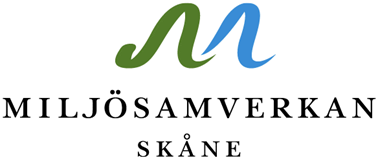 Diskussionsfrågor den 8 oktober 2019Hur upplever ni situationen med olämpliga bostäder i era kommuner?
(laget runt)a)  Hur kan miljöförvaltningarna arbeta förebyggande för att undvika olämpliga bostäder?
Samarbete med andra förvaltningar – myndigheter – fastighetsägare? b)  Hur skaffar miljöförvaltningen kunskap om bostäders lämplighet innan uthyrning (kommunala/privata)?Hur gör ni i era kommuner? Har ni rutiner? Vad har ni för erfarenheter?Hur kan vi arbeta över kommungränserna när kommuner hyr bostäder i andra kommuner? Hur ser samarbetet ut idag? Hur kan vi arbeta över kommungränserna när oseriösa privata aktörer verkar i flera kommuner? Hur ser samarbetet ut idag? Dilemmat kring att döma ut en fastighet och ”sätta folk på gatan”, har miljöförvaltningen ett ansvar att meddela andra myndigheter eller förvaltningar?
Ska vi agera annorlunda om det finns barn i boendet?
Hur gör ni i era kommuner? Har ni rutiner? Vad har ni för erfarenheter?Bedömning av brister; diskutera kring bilderna. Vad krävs för ett förbud? Fundera kring omgivningar – materialval – grundkraven för boenden – tecken på boende – personliga tillhörigheter mm.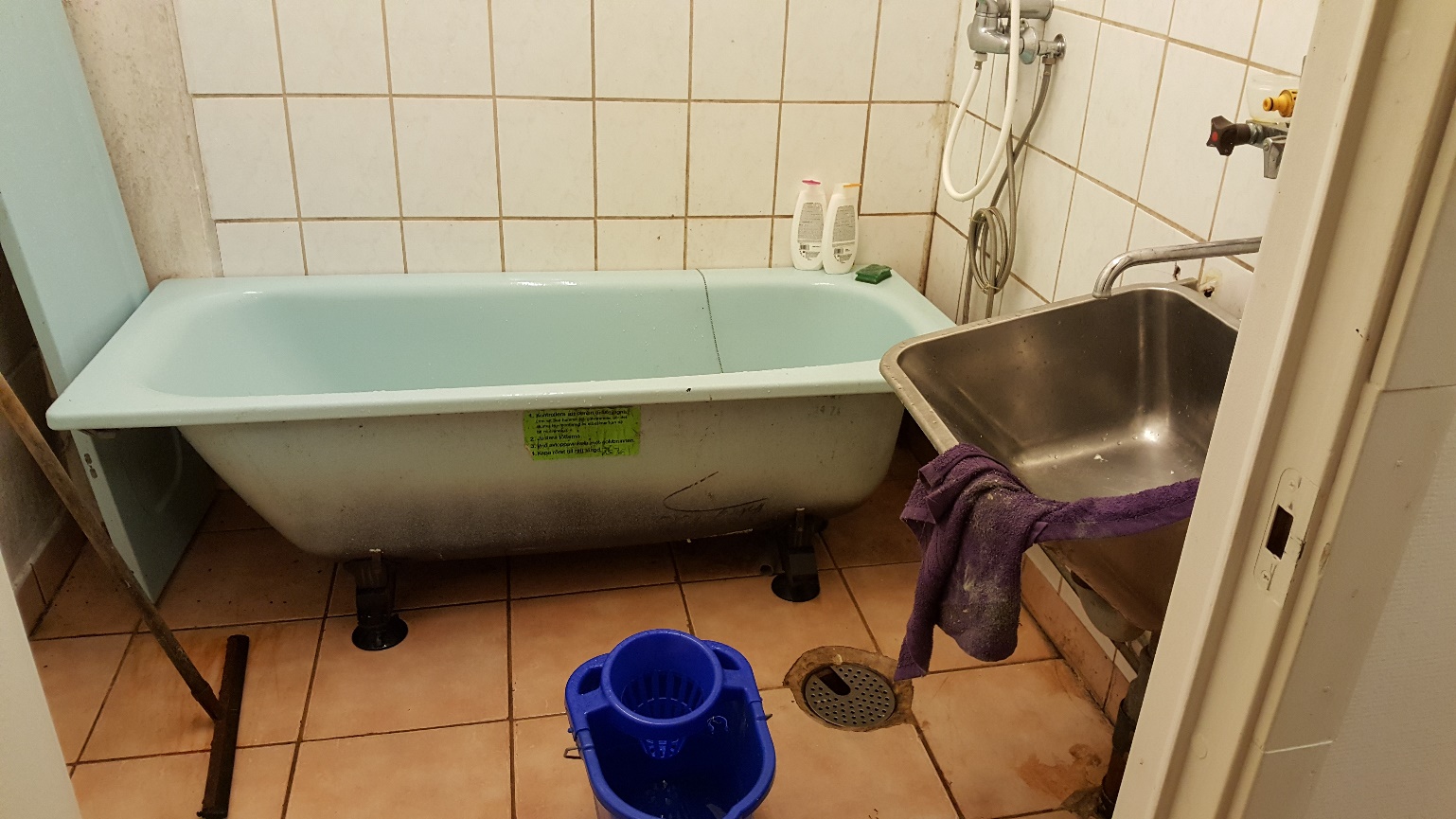 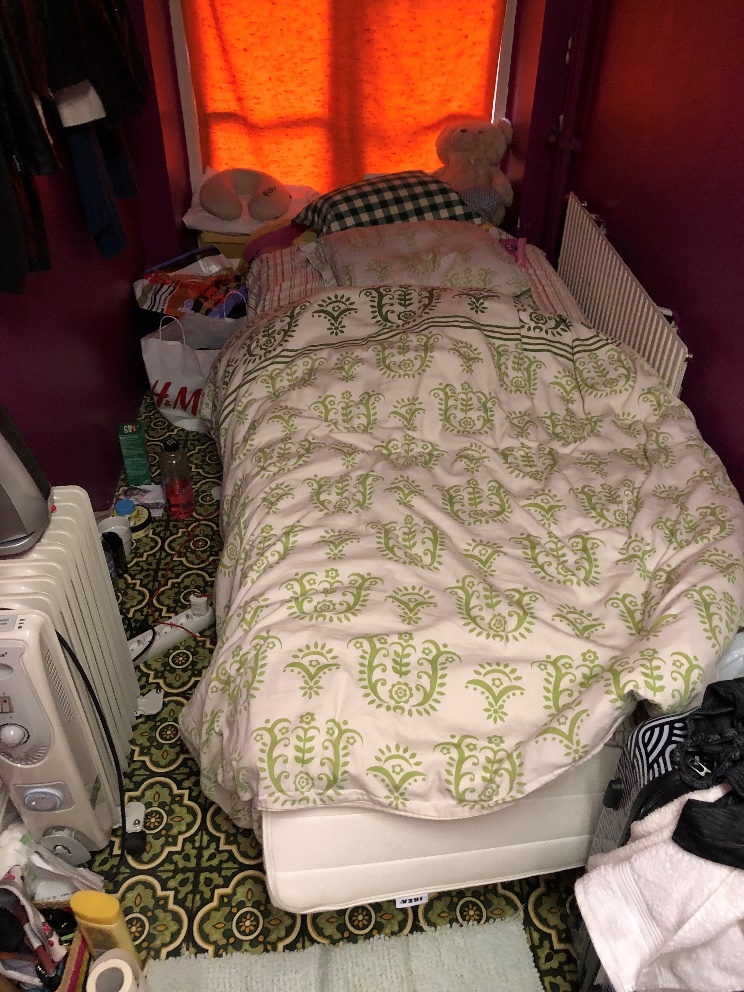 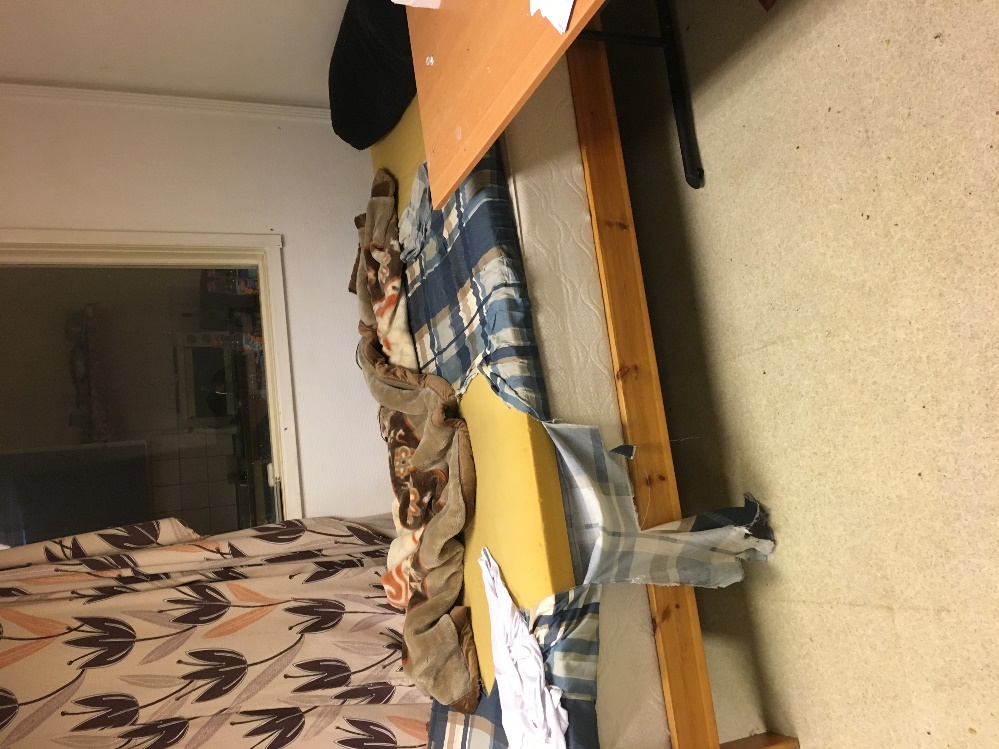 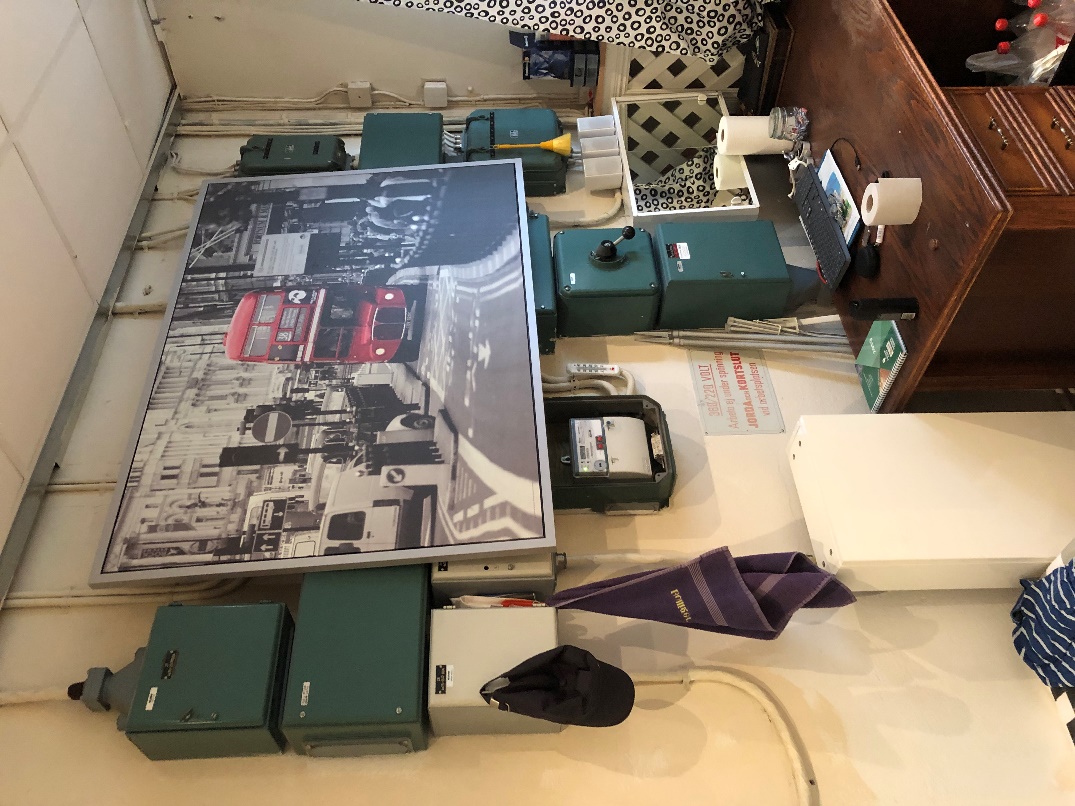 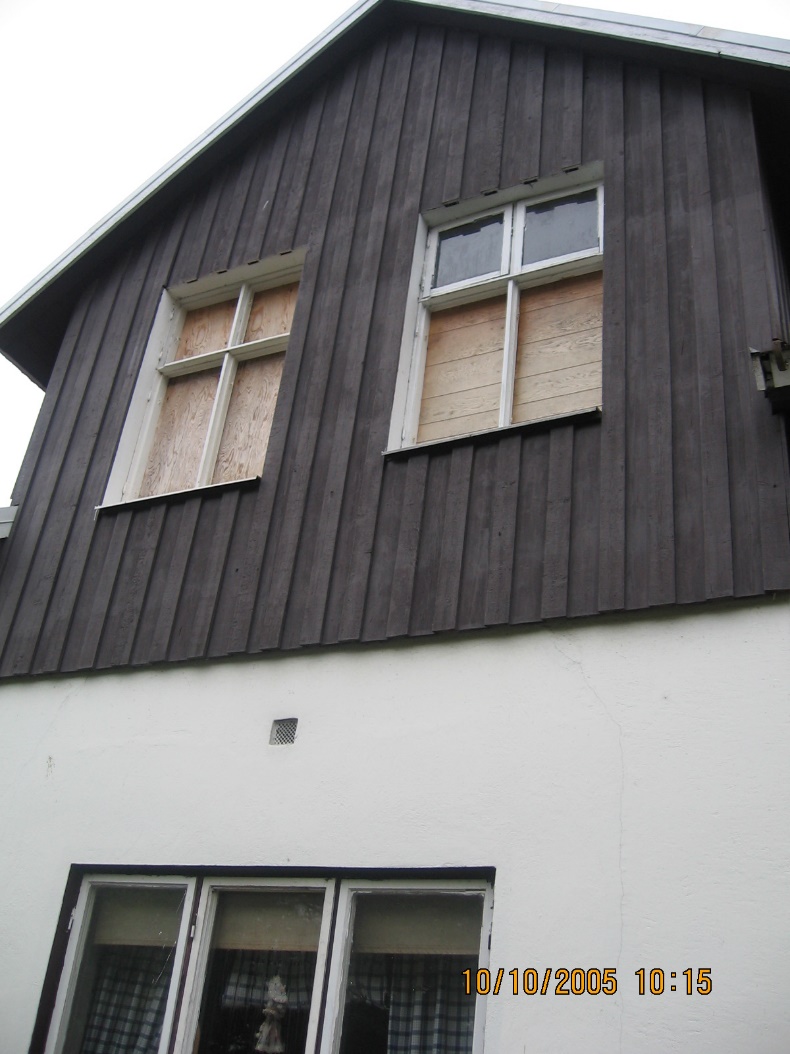 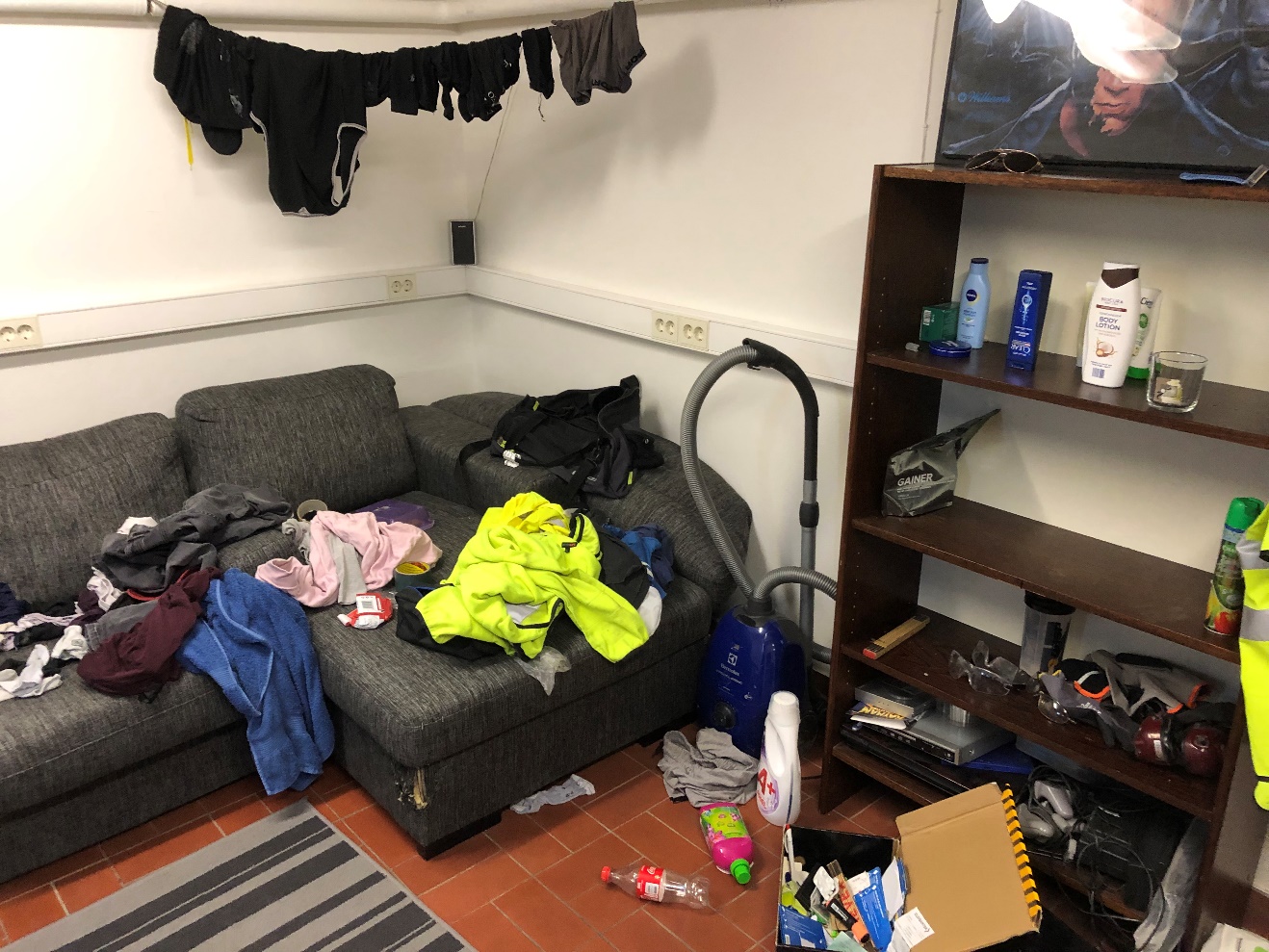 